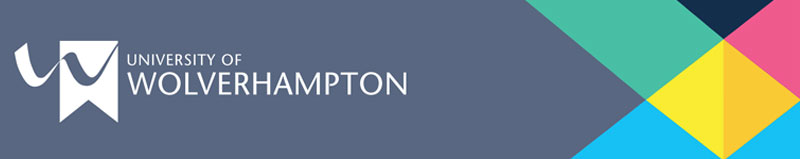 Academic Progression Statement – Previous Study AttemptAs you have previously had a study attempt in the UK, for us to assess whether we can support a further student visa application request we require you to complete our Academic Progression Statement form. This form will support your application and provide us with additional information about your suitability to secure an offer at the University of Wolverhampton. Please provide as much detail about your previous study attempt as possible. Full Name:Course Title:Please confirm the course, the duration of your study attempt and the education provider where you had your study attempt in the UKPlease provide an overview of your study attempt in the UK, please detail the difficulties you faced and any circumstances that affected your studies?Please provide an overview of what you believe has changed since your first study attempt and why you feel this study attempt will be successful? University of Wolverhampton | The Housman Building | Camp Street | Wolverhampton | WV1 1AD | www.wlv.ac.uk   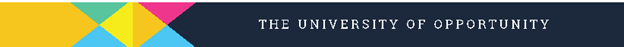 